REPUBLIKA  SLOVENIJA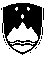 STROKOVNI SVET RS ZA SPLOŠNO IZOBRAŽEVANJE 1000 Ljubljana, Masarykova 16Datum: 23. 11. 2023Številka: 013-10/2023/83Republika Slovenija, Strokovni svet Republike Slovenije za splošno izobraževanje, Masarykova 16, 1000 Ljubljana, izdaja na podlagi 25. člena Zakona o organizaciji in financiranju vzgoje in izobraževanja (Uradni list RS, št. 16/07 – uradno prečiščeno besedilo, 36/08, 58/09, 64/09 – popr., 65/09 – popr., 20/11, 40/12 – ZUJF, 57/12 – ZPCP-2D, 47/15, 46/16, 49/16 – popr., 25/17 – ZVaj, 123/21, 172/21, 207/21, 105/22 – ZZNŠPP, 141/22, 158/22 – ZDoh-2AA in 71/23) ter Pravilnika o potrjevanju učbenikov (Uradni list RS, št. 34/2015 in 27/2017) na zahtevo stranke LOESCHER, MKT, Mladinska knjiga trgovina d.d., Center Oxford, Slovenska c. 29, 1000 Ljubljana, v zadevi potrditve učbenikov, naslednji S K L E Po potrditvi učbenikaI.Strokovni svet Republike Slovenije za splošno izobraževanje je na svoji 231. seji dne 23. 11. 2023 na podlagi 25. člena Zakona o organizaciji in financiranju vzgoje in izobraževanja (Uradni list RS, št. 16/07 – uradno prečiščeno besedilo, 36/08, 58/09, 64/09 – popr., 65/09 – popr., 20/11, 40/12 – ZUJF, 57/12 – ZPCP-2D, 47/15, 46/16, 49/16 – popr., 25/17 – ZVaj, 123/21, 172/21, 207/21, 105/22 – ZZNŠPP, 141/22, 158/22 – ZDoh-2AA in 71/23) ter Pravilnika o potrjevanju učbenikov (Uradni list RS, št. 34/2015 in 27/2017) ter 14. in 15. člena Pravilnika o potrjevanju učbenikov (Uradni list RS, št. 34/2015 in 27/2017) – sprejel sklep št. 013-10/2023/83 o potrditvi učbenika:naslov:	VOLENTIERI! B1, Corso di lingua e cultura Italiana, učbenik z e-gradivom za italijanščino kot drugi tuji jezik v gimnazijskem in srednjem strokovnem izobraževanju in kot drugi jezik na narodno mešanem območju slovenske Istre v gimnazijskem, srednjem poklicnem, srednjem tehniškem oz. strokovnem izobraževanjuvrsta programa:	gimnazijsko izobraževanje, srednje tehniško oz. strokovno izobraževanje, srednje poklicno izobraževanje predmet:	italijanščina kot drugi oz. tretji tuji jezik, italijanščina kot drugi jezik na narodnostno mešanem območju slovenske Istre	letnik:	2., 3./ 3., 4./ 3., 4.avtor:	Luisa Fumagalli, Rosella Bozzone Costa, Monica Piantonilektor:	LOESCHERrecenzent:	mag. Daša Stanič, Erika Strmečki Kapellikovno-tehnični urednik:	LOESCHERurednik:	Mojca Mikužgrafični oblikovalec:	LOESCHERilustrator:	LOESCHERfotograf:	LOESCHERleto izdaje:	2023založnik:	LOESCHER, MKT, Mladinska knjiga trgovina d.d., Center Oxford, Slovenska c. 29, 1000 LjubljanaII.Sklep o potrditvi mora biti objavljen v učnem gradivu v taki vsebini, kot je navedeno v prvi točki tega sklepa.III.Uvoženi učbeniki morajo imeti na notranji naslovni strani učnega gradiva ali vsaj na čelni naslovni strani posebne priloge, ki je sestavni del učnega gradiva, navedbo sklepa o potrditvi učbenika.IV.Založnik je dolžan izdati učno gradivo v taki vsebini in obliki, kot je bila potrjena na strokovnem svetu. V 14 dneh po izidu učnega gradiva mora predlagatelj tri izvode učnega gradiva predložiti Komisiji za učbenike na naslov Poljanska 28, 1000 Ljubljana (sedež Komisije za učbenike).O b r a z l o ž i t e v:Strokovni svet Republike Slovenije za splošno izobraževanje je, na osnovi predloga Komisije za učbenike, ugotovil, da:je vloga oddana v postopek potrjevanja v skladu z 9., 10., 11. členom Pravilnika o potrjevanju učbenikov,vloga vsebuje elemente, ki so opredeljeni v 3. členu Pravilnika o potrjevanju učbenikov,je prejela pozitivno oceno o skladnosti učbenika s cilji, standardi znanja in vsebinami, opredeljenimi v učnem načrtu oziroma katalogu znanja.Glede na zgoraj navedeno je Strokovni svet Republike Slovenije za splošno izobraževanje odločil kot izhaja iz izreka tega sklepa.Pravni pouk: Zoper ta sklep je v roku 15 dni od prejema dovoljena, v skladu z 19. členom Pravilnika, pritožba na Ministrstvo za vzgojo in izobraževanje, Masarykova 16, 1000 Ljubljana.Postopek vodila: Komisija za učbenike	dr. Kristjan Musek Lešnik l.r.	predsednik Strokovnega sveta RS 	za splošno izobraževanjeVročiti:predlagatelju Komisija za učbenike (skupaj s celotno dokumentacijo)arhiv Strokovnega sveta RS za splošno izobraževanje arhiv MVIREPUBLIKA  SLOVENIJASTROKOVNI SVET RS ZA SPLOŠNO IZOBRAŽEVANJE 1000 Ljubljana, Masarykova 16Datum: 23. 11. 2023Številka: 013-10/2023/84Republika Slovenija, Strokovni svet Republike Slovenije za splošno izobraževanje, Masarykova 16, 1000 Ljubljana, izdaja na podlagi 25. člena Zakona o organizaciji in financiranju vzgoje in izobraževanja (Uradni list RS, št. 16/07 – uradno prečiščeno besedilo, 36/08, 58/09, 64/09 – popr., 65/09 – popr., 20/11, 40/12 – ZUJF, 57/12 – ZPCP-2D, 47/15, 46/16, 49/16 – popr., 25/17 – ZVaj, 123/21, 172/21, 207/21, 105/22 – ZZNŠPP, 141/22, 158/22 – ZDoh-2AA in 71/23) ter Pravilnika o potrjevanju učbenikov (Uradni list RS, št. 34/2015 in 27/2017) na zahtevo stranke MODRIJAN IZOBRAŽEVANJE, Stegne 9b, 1000 Ljubljana, v zadevi potrditve učbenikov, naslednji S K L E Po potrditvi učbenikaI.Strokovni svet Republike Slovenije za splošno izobraževanje je na svoji 231. seji dne 23. 11. 2023 na podlagi 25. člena Zakona o organizaciji in financiranju vzgoje in izobraževanja (Uradni list RS, št. 16/07 – uradno prečiščeno besedilo, 36/08, 58/09, 64/09 – popr., 65/09 – popr., 20/11, 40/12 – ZUJF, 57/12 – ZPCP-2D, 47/15, 46/16, 49/16 – popr., 25/17 – ZVaj, 123/21, 172/21, 207/21, 105/22 – ZZNŠPP, 141/22, 158/22 – ZDoh-2AA in 71/23) ter Pravilnika o potrjevanju učbenikov (Uradni list RS, št. 34/2015 in 27/2017) ter 14. in 15. člena Pravilnika o potrjevanju učbenikov (Uradni list RS, št. 34/2015 in 27/2017) – sprejel sklep št. 013-10/2023/84 o potrditvi učbenika:naslov:	POTOVANJE SKOZI ČAS, interaktivni učbenik za zgodovino za srednje strokovno in poklicno-tehniško izobraževanjevrsta programa:	srednje tehniško oz. strokovno izobraževanje, poklicno—tehniško izobraževanje vrsta učbenika:	i-učbenikdostop:	Potovanje skozi čas: učbenik za dijake (izzi.digital)predmet:	zgodovina	letnik:	1., 2./ 1. in 2. leto oz. 4., 5.avtor:	Jelka Miranda Razpotnik, Helena Mešnjak, Nina Zupanlektor:	Mateja Samasturrecenzent:	dr. Marjeta Šifrer, dr. Verena Vidrih Perko, ddr. Igor Grdina, dr. Vanja Kočevar, dr. Luka Vidmar, dr. Renato Podbersič, Peter Klimalikovno-tehnični urednik:	Klemen Fedranurednik:	mag. Jelka Miranda Razpotniknotograf:	Monde Neufilustrator:	Marina Gaborfotograf:	Shutterstock, Getty images, Diomedija et al.leto izdaje:	2023založnik:	MODRIJAN IZOBRAŽEVANJE, Stegne 9b, 1000 LjubljanaII.Sklep o potrditvi mora biti objavljen v učnem gradivu v taki vsebini, kot je navedeno v prvi točki tega sklepa.III.Uvoženi učbeniki morajo imeti na notranji naslovni strani učnega gradiva ali vsaj na čelni naslovni strani posebne priloge, ki je sestavni del učnega gradiva, navedbo sklepa o potrditvi učbenika.IV.Založnik je dolžan izdati učno gradivo v taki vsebini in obliki, kot je bila potrjena na strokovnem svetu. V 14 dneh po izidu učnega gradiva mora predlagatelj tri izvode učnega gradiva predložiti Komisiji za učbenike na naslov Poljanska 28, 1000 Ljubljana (sedež Komisije za učbenike).O b r a z l o ž i t e v:Strokovni svet Republike Slovenije za splošno izobraževanje je, na osnovi predloga Komisije za učbenike, ugotovil, da:je vloga oddana v postopek potrjevanja v skladu z 9., 10., 11. členom Pravilnika o potrjevanju učbenikov,vloga vsebuje elemente, ki so opredeljeni v 3. členu Pravilnika o potrjevanju učbenikov,je prejela pozitivno oceno o skladnosti učbenika s cilji, standardi znanja in vsebinami, opredeljenimi v učnem načrtu oziroma katalogu znanja.Glede na zgoraj navedeno je Strokovni svet Republike Slovenije za splošno izobraževanje odločil kot izhaja iz izreka tega sklepa.Pravni pouk: Zoper ta sklep je v roku 15 dni od prejema dovoljena, v skladu z 19. členom Pravilnika, pritožba na Ministrstvo za vzgojo in izobraževanje, Masarykova 16, 1000 Ljubljana.Postopek vodila: Komisija za učbenike	dr. Kristjan Musek Lešnik l.r.	predsednik Strokovnega sveta RS 	za splošno izobraževanjeVročiti:predlagatelju Komisija za učbenike (skupaj s celotno dokumentacijo)arhiv Strokovnega sveta RS za splošno izobraževanje arhiv MVI